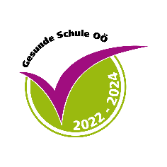 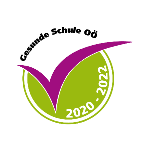 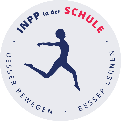 Elterninformation- VS Leopoldschlag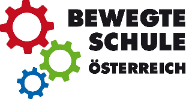 Termine und schulfreie Tage – 2023/2423.10.2023		Elternabend Erstkommunion (2.Klasse)25.10.2023		Wandertag26.10.-2.11.2023	Herbstferien3.11.2023		schulautonom schulfrei (lt. Schulforumsbeschluss v. 9.10.2023)27.11.- 29.11.2023	Buchausstellung mit Bestellmöglichkeit (Erdgeschoß)28.11.2023		1. Elternsprechtag (13:30 – 19:30 Uhr)8.12.2023		Maria Empfängnis – schulfrei14.+15.12 u.18.12.2023	Skitage (Sternstein) – beide Klassen - Schulveranstaltung21.12.2023		Weihnachtsabend, 17:00 Uhr24.12.2023-7.1.2024	Weihnachtsferien25.1.2024		Schulärztliche Untersuchung29.1.2024		Sportmotorische Testung „Wie fit bist du?“ – beide Klassen17.2.-25.2.2024	Semesterferien23.3.-1.4.2024	Osterferien1.5.2024		Staatsfeiertag – schulfrei9.5.2024		Christi Himmelfahrt – schulfrei10.5.2024		schulautonom schulfrei (lt. Schulforumsbeschluss v. 9.10.2023)18.5.-20.5.2024	Pfingstferien22.5.2024		2. Elternsprechtag (13:00 – 19:00 Uhr) 30.5.2024		Fronleichnam – schulfrei31.5.2024		schulautonom schulfrei (lt. Schulforumsbeschluss v. 9.10.2023)4.7.2024		Sporttag 5.7.2024		Ende des UnterrichtsjahresSCHWIMMTERMINE: 9.Nov.23, 16.Nov.23, 23.Nov.23, 30.Dez.23, 7.Dez.23Termine (Radfahrschule, Radfahrprüfung, Theaterfahrt, Sommerfest,…) die bis zum jetzigen Zeitpunkt noch nicht fixiert bzw. bestätigt sind, werden rechtzeitig bekannt gegeben!